Муниципальное общеобразовательное учреждение«Средняя общеобразовательная школа №32 имени 177 истребительного авиационного московского полка»Г. о. Подольск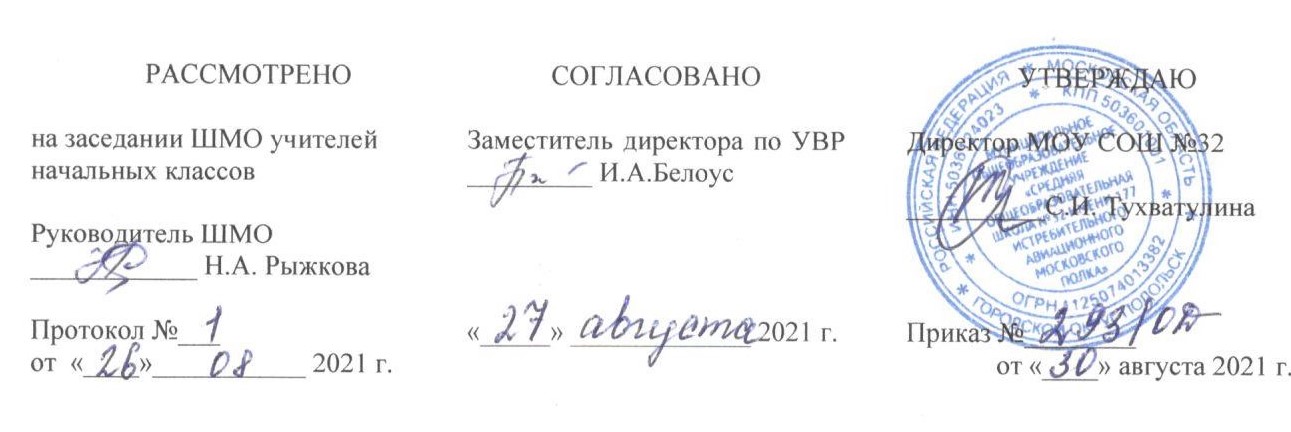 РАБОЧАЯ ПРОГРАММАПО ТЕХНОЛОГИИ(УМК «Школа России»)2 Б, В, Г, Д, Е классыУчебных недель: 34Количество часов в неделю: 1Количество часов в год: 34                                                                                     Составители:                                                                                                                                                                          учителя начальных классов                                                                                    Чудайкина Татьяна Николаевна                                                                             Бондарева Алина Павловна                                                                                       Афонькина Людмила Васильевна                                                                                  Кузнецова Наталья Васильевна                                                                                            Моторкина Людмила Александровна                                      2021 – 2022 УЧЕБНЫЙ ГОДСодержаниеРабочая программа по технологии предназначена для обучающихся 2-х классов, разработана и составлена в соответствии с ООП НОО МОУ СОШ №32 на основе авторской программы Е.А. Лутцевой, Т.П. Зуевой «Технология» (М: Просвещение, 2015). Реализация программы предполагает использование УМК «Школа России».Общие цели предмета «Технология»Цель – развитие социально значимых личностных качеств (потребность познавать и исследовать неизвестное, активность, инициативность, самостоятельность, самоуважение и самооценка), приобретения первоначального опыта практической преобразовательной и творческой деятельности в процессе формирования элементарных конструкторско- технологических знаний и умений и проектной деятельности, расширение и обогащение личного жизненно-практического опыта, представлений о профессиональной деятельности человека.Задачи:формирование целостной картины мира материальной и духовной культуры как продукта творческой предметно-преобразующей деятельности человека;формирование мотивации успеха и достижений, творческой самореализации на основе организации предметно-преобразующей, художественно-конструкторской деятельности;формирование первоначальных конструкторско-технологических знаний и умений;развитие знаково-символического и пространственного мышления, творческого и репродуктивного воображения; творческого мышления;развитие регулятивной структуры деятельности, включающей целеполагание, планирование (умение составлять план действий и применять его для решения практических задач), прогнозирование, контроль, коррекцию и оценку;формирование внутреннего плана деятельности на основе поэтапной отработки предметно-преобразовательных действий;развитие коммуникативной компетентности младших школьников на основе организации совместной продуктивной деятельности;ознакомление с миром профессий, их социальным значением, историей возникновения и развития;овладение первоначальными умениями передачи, поиска, преобразования, хранения информации, использования компьютера; поиск (проверка) необходимой информации в словарях, каталоге библиотеки.Планируемые результаты освоения учебного предмета «Технология»Личностные результатыУ обучающихся будут сформированы:положительное отношение к урокам технологии;адекватное восприятие содержательной оценки своей работы учителем.Обучающиеся получат возможность для формирования:познавательного интереса к ручному труду, к изучению свойств используемого материала; уважительного отношения к людям труда, к разным профессиям;внимательного отношения к красоте окружающего мира, к многообразию природного материала; эмоционально-ценностного отношения к результатам труда.Метапредметные результаты Регулятивные Обучающиеся научатся:адекватно воспринимать содержательную оценку своей работы учителем; выполнять работу по заданной инструкции; использовать изученные приёмы работы с разными материалами и инструментами;осуществлять пошаговый контроль своих действий, используя способ сличения своей работы с заданной в учебнике последовательностью; вносить коррективы в свою работу.Обучающиеся получат возможность научиться:понимать цель выполняемых действий;с помощью учителя анализировать и планировать предстоящую практическую работу, опираясь на шаблон, образец, рисунок; осуществлять контроль качества результатов собственной практической деятельности; адекватно оценивать правильность выполнения задания; решать творческую задачу, используя известные средства; включаться в самостоятельную практическую деятельность.ПознавательныеОбучающиеся научатся:«читать» условные знаки, данные в учебнике, простые чертежи;различать материалы и инструменты по их назначению, плоские и объёмные фигуры, виды работ и др.; находить нужную информацию в учебнике;выявлять особенности оформления и обработки;наблюдать, сравнивать, делать простейшие обобщения о свойствах материала.Обучающиеся получат возможность научиться:осуществлять поиск необходимой информации для выполнения учебных заданий, используя справочные материалы учебника; характеризовать материалы по их свойствам; группировать профессии людей по материалам, с которыми они связаны;конструировать объёмные изделия из бумаги, пластилина, природных материалов.КоммуникативныеОбучающиеся научатся:рассказывать о массовых профессиях и технологии производства искусственных материалов, о природных материалах; отвечать на вопросы, задавать вопросы для уточнения непонятного; комментировать последовательность действий; выслушивать друг друга, договариваться, работая в паре; участвовать в коллективном обсуждении;выполнять совместные действия со сверстниками и взрослыми при реализации творческой работы.Обучающиеся получат возможность научиться:выражать собственное эмоциональное отношение к результату труда; быть терпимыми к другим мнениям, учитывать их в совместной работе; договариваться и приходить к общему решению, работая в паре;строить продуктивное взаимодействие и сотрудничество со сверстниками и взрослыми для реализации проектной деятельности (под руководством учителя).Предметные результатыОбщекультурные   и	общетрудовые	компетенции.	Основы	культуры труда. СамообслуживаниеОбучающийся узнают о (на уровне представлений):роли и месте человека в окружающем мире; о созидательной, творческой деятельности человека и природе как источнике его вдохновения;отражении форм и образов природы в работах мастеров художников; о разнообразных предметах рукотворного мира;профессиях близких и окружающих людей.Обучающийся получит возможность научиться:обслуживать себя во время работы (соблюдать порядок на рабочем месте, ухаживать за инструментами и правильно хранить их);соблюдать правила гигиены труда.Технология ручной обработки материалов.	Основы художественно-практической деятельностиОбучающийся научится:общие названия изученных видов материалов (природные, бумага, тонкий картон, ткань, клейстер, клей) и их свойства (цвет, фактура, форма и др.);последовательность изготовления несложных изделий формообразование сгибанием, складыванием, вытягиванием;клеевой способ соединения;способы отделки: раскрашивание, аппликация, прямая строчка;названия и назначение ручных инструментов (ножницы, игла) и приспособлений (шаблон, булавки), правила безопасной работы ими.Обучающийся получит возможность научиться:различать материалы и инструменты по их назначению;-качественно выполнять операции и использовать верные приёмы при изготовлении несложных изделий:экономно размечать по шаблону, сгибанием;точно резать ножницами;соединять изделия с помощью клея;эстетично и аккуратно отделывать изделия раскрашиванием, аппликационно, прямой строчкой;безопасно работать и правильно хранить инструменты (ножницы, иглы);с помощью учителя выполнять практическую работу и осуществлять самоконтроль с опорой на инструкционную карту, образец, с помощью шаблона.Конструирование и моделирование Обучающийся будет знать о:деталях, как составной части изделия;конструкциях разборных и неразборных;неподвижном клеевом соединении деталей.Обучающийся будет уметь:различать разборные и неразборные конструкции несложных изделий.Содержание учебного предмета «Технология»Художественная мастерская (10 ч)- Что ты знаешь? Повторение знаний и умений, полученных в 1 классе.Изготовление изделий из деталей, размеченных по шаблонам. Изготовление изделий в технике оригами. Зачем художнику знать о цвете, форме и размере? Что ты уже знаешь? Знакомство со средствами художественной выразительности: тон, форма и размер. Подборка семян по тону, по форме. Составление композиций по образцу, собственному замыслу. Обучение умению выбирать правильный план работы из двух предложенных.Самостоятельная разметка по шаблону. Наклеивание семян на картонную основу. Изготовление композиций из семян растенийКакова роль цвета в композиции?Знакомство со средством художественной выразительности – цветом. Цветовой круг, цветосочетания. Упражнение по подбору близких по цвету и контрастных цветов. Использование	цвета	в	картинах	художников.	Разметка		деталей	по		шаблону. Использование линейки в качестве шаблона. Составление композиций по образцу, собственному замыслу. Обучение умению выбирать правильный план работы из двух предложенных.		Изготовление	аппликаций,	композиций	с		разными	цветовыми сочетаниями материалов.- Какие бывают цветочные композиции? Знакомство с видами композиций: центральная, вертикальная, горизонтальная. Центр композиции. Композиции в работах художников. Упражнение по составлению разных видов композиций из листьев. Подбор цветосочетаний бумаги. Разметка деталей по шаблону. Составление композиции по образцу, собственному замыслу. Обучение умению выбирать правильный план работы из двух предложенных. Изготовление композиций разных видов Как увидеть белое изображение на белом фоне? Средства художественнойвыразительности. Светотень. Сравнение плоских и объёмных геометрических форм. Упражнения по освоению приёмов получения объёмных форм из бумажного листа. Разметка нескольких одинаковых деталей по шаблону, придание объёма деталям, наклеивание за фрагмент, точечно. Использование законов композиции. Составление композиции по образцу, собственному замыслу. Обучение умению выбирать правильный план работы из двух предложенных. Изготовление рельефных композиций из белой бумаги. Что такое симметрия? Как получить симметричные детали?Введение понятия «симметрия». Упражнение по определению симметричных (и несимметричных) изображений и предметов. Знакомство с образцами традиционного искусства, выполненного в технике симметричного вырезания.Разметка симметричных деталей складыванием заготовок в несколько слоёв гармошкой, разметкой на глаз, наклеивание на фрагмент, точечно. Использование законов композиции. Составление композиции по образцу, собственному замыслу. Обучение умению выбирать правильный план работы из двух предложенных.Изготовление композиций из симметричных бумажных деталей. Можно ли сгибать картон? Как?Наши проекты. «Африканская саванна»Повторение сведений о картоне (виды, свойства). Освоение биговки. Упражнения по выполнению биговки. Разметка деталей по шаблонам сложных форм. Выполнение биговки по сгибам деталей. Как плоское превратить в объёмное?О многообразии животного мира, формах клювов и ртов разных животных. Получение объёмных деталей путём надрезания и последующего складывания части детали. Упражнение по изготовлению выпуклой детали клюва. Разметка детали по половине шаблона. Закрепление умения выполнять биговку. Выбор правильных этапов плана из ряда предложенных.Изготовление изделий с использованием вышеуказанного приёма получения объёма с разметкой по половине шаблона. Как согнуть картон по кривой линии? Проверим себя.О древних ящерах и драконах. Мифология и сказки. Криволинейное сгибание картона. Пробное упражнение по освоению приёма получения криволинейного сгиба. Закрепление умения выполнять биговку. Разметка деталей по половине шаблона.Точечное наклеивание деталей. Составление собственного плана и его сравнение с данным в учебнике. Изготовление изделий с деталями, имеющими кривые сгибы, с разметкой по половине шаблона.Проверка знание и умений по теме.Чертёжная мастерская (7 часов)Что такое технологические операции и способы? Введение понятия «технологические операции». Знакомство с основными технологическими операциями ручной обработки материалов и способами их выполнения. Задание: подобрать технологические операции и способы их выполнения предложенным готовым изделиям. Знакомство с технологической картой. Самостоятельное составление плана работы. Складывание бумажных полосок пружинкой. Использование ранее освоенных способов разметки и соединения деталей. Изготовление изделий с деталями, сложенными пружинкой. Что такое линейка и что она умеет?Введение понятия «линейка – чертёжный инструмент». Функциональное назначение линейки, разновидности линеек. Проведение прямых линий, измерение отрезков по линейке. Измерение сторон многоугольников. Контроль точности измерений по линейке. Подведение итогов, самоконтроль по предложенным вопросам. Использование ранее освоенных способов разметки и соединения деталей. Построение прямых линий и отрезков. Измерение сторон геометрических фигур. Что такое чертёж и как его прочитать? Введение понятия «чертёж». Линии чертежа: основная, толстая, штрихпунктирная с двумя точками. Чтение чертежа. Изделия и их чертежи. Построение прямоугольника от одного прямого угла. Изготовление изделия по его чертежу. Использование ранее освоенных способов разметки и соединения деталей. Составление плана работы. Работа по технологической карте. Изготовление изделий с основой прямоугольной формы по их чертежам. Как изготовить несколько одинаковых прямоугольников?Знакомство с народным промыслом плетения изделий из разных материалов. Знакомство с понятиями «ремесленник», «ремёсла», названиями ряда ремёсел. Ремёсла родного края учеников. Полосок Знакомство с приёмом разметки прямоугольника от двух прямых углов. Разметка одинаковых бумажных полосок. Упражнение по разметке полосок из бумаги. Закрепление умения чтения чертежа. Плетение из бумажных полосок. Использование ранее освоенных способов разметки и соединения деталей. Составление плана работы. Работа по технологической карте. Изготовление изделий с плетёными деталями.Можно ли разметить прямоугольник по угольнику?Введение понятия «угольник – чертёжный инструмент». Функциональное назначение угольника, разновидности угольников. Контроль прямого угла в изделиях прямоугольной формы. Измерение отрезков по угольнику. Порядок построения прямоугольника по угольнику. Упражнение в построении прямоугольник по угольнику. Контроль точности отложенных размеров по угольнику. Закрепление умения чтения чертежа. Использование ранее освоенных способов разметки и соединения деталей. Составление плана работы. Работа по технологической карте. Изготовление изделий с основой прямоугольной формы с помощью угольника по их чертежам. Можно ли без шаблона разметить круг? Введение понятий: «циркуль – чертёжный инструмент», «круг», «окружность», «дуга», «радиус». Функциональное назначение циркуля, его конструкция. Построение окружности циркулем. Откладывание радиуса окружности циркулем по линейке. Построение окружности заданного радиуса. Контроль размера радиуса с помощью циркуля и линейки. Упражнение в построении окружностей. Использование ранее освоенных способов разметки и соединения деталей.Изготовление изделий с круглыми деталями, размеченными с помощью циркуля.Мастерская Деда Мороза и Снегурочки. Проверим себя. Знакомство с чертежом круглой детали. Соотнесение детали и её чертежа. Использование ранее освоенных способов разметки и соединения деталей. Составление плана работы. Работа по технологической карте. Проверка конструкции в действии. Внесение коррективов.Изготовление изделий из кругов, размеченных с помощью циркуля, и частей кругов, из деталей прямоугольных форм, размеченных с помощью угольника и линейки. Проверка знаний и умений по теме.Конструкторская мастерская (9 ч)Какой секрет у подвижных игрушек? Введение понятий «подвижное и неподвижное соединение деталей», «шарнир», «шило». Приёмы безопасной работы шилом и его хранение. Упражнение в пользовании шилом, прокалывание отверстий шилом. Шарнирное соединение деталей по принципу качения детали. Использование ранее освоенных способов разметки и соединения деталей. Составление плана работы. Работа по технологической карте. Изготовление изделий с шарнирным механизмом по принципу качения детали. Как из неподвижной игрушки сделать подвижную? Введение понятий«разборная конструкция», «неразборная конструкция» расширение знаний о шарнирном механизме. Пробные упражнения изготовления шарнирного механизма по принципу вращения. Использование ранее освоенных способов разметки и соединения деталей. Составление плана работы. Работа по технологической карте. Проверка конструкции в действии. Внесение коррективов.Изготовление изделий с шарнирным механизмом по принципу вращения. Ещё один способ сделать игрушку подвижной. Расширение знаний о шарнирном механизме. Пробные упражнения по изготовлению шарнирного механизма по принципу марионетки (игрушки «дергунчики»). Использование ранее освоенных способов разметки и соеди- нения деталей. Составление плана работы. Работа по технологической карте. Проверка конструкции в действии. Внесение коррективов. Изготовление изделий с шарнирным механизмом по принципу марионетки – «дергунчик». Что заставляет вращаться винт - пропеллер?Об использовании пропеллера в технических устройствах, машинах. Назначение винта (охлаждение, увеличение подъёмной силы, вращение жерновов мельницы). Разметка деталей по чертежу. Составление плана работы. Работа по технологической карте. Проверка конструкции в действии. Внесение коррективов. Можно ли соединить детали без соединительных материалов? Введение понятий «модель», «щелевой замок». Общее представление об истории освоения неба человеком. Основные конструктивные части самолёта. Разметка деталей по сетке. Сборка деталей модели щелевым замком. Проверка конструкции в действии. Внесение коррективов. День защитника Отечества. Изменяется ли вооружение в армии? Общее представление об истории вооружения армии России в разные времена. О профессиях женщин в современной российской армии. Разметка деталей по чертежу. Составление плана работы. Работа по технологической карте. Как машины помогают человеку? Введение понятий «макет», «развёртка».общее представление о видах транспорта трёх сфер (земля, вода, небо). Спецмашины. Назначение машин. Сборка модели по её готовой развёртке. Составление плана работы. Работа по технологической карте. Изготовление моделей машин по их развёрткам. Поздравляем женщин и девочек. Представление о важности общения с родными и близкими, о проявлении внимания, о поздравлениях к праздникам, о способах передачи информации, об открытках, истории открытки. Повторение разборных и неразборных конструкций. По-лучение объёма путём надрезания и выгибания части листа.Сравнение с ранее освоеннымсходным приёмом (клювы). Использование ранее освоенных знаний и умений. Составление плана работы. Работа по технологической карте. Что интересного в работе архитектора?Наши проекты. «Макет города».Проверим себя. Представление о работе архитектора, об архитектуре. Использование архитектором средств художественной выразительности. Познакомить с отдельными образцами зодчества.Проект «Макет города». Работа в группах по 4-6 человек. Распределение работы внутри групп с помощью учителя. Обсуждение конструкций макетов зданий, технологий их изготовления. Изготовление деталей деревьев, кустарников и заборов складыванием заготовок. Работа с опорой на технологические карты. Обсуждение результатов коллективной работы. Изготовление макета родного города или города мечты.Рукодельная мастерская (8 ч)- Какие бывают ткани? Ткачество и вязание. Ткани и трикотаж. Их строение, свойства. Нетканые материалы (флизелин, синтепон, ватные диски), их строение и свойства. Использование тканей, трикотажа, нетканых материалов.Профессии швеи и вязальщицы. Разметка на глаз и по шаблонам. Точечное клеевое соединение деталей, биговка. Составление плана работы. Работа по технологической карте. Какие бывают нитки? Как они используются? Виды ниток: шёлковые, мулине, швейные, пряжа. Их использование. Происхождение шерстяных ниток – пряжи. Изготовление пряжи – прядение. Отображение древнего ремесла прядения в картинах художников. Изготовление колец для помпона с помощью циркуля. Чтение чертежа. Изготовление помпона из пряжи. Составление плана работы. Работа по технологической карте. Что такое натуральные ткани? Каковы их свойства? Виды натуральных тканей: хлопчатобумажные, шёлковые, льняные, шерстяные. Их происхождение.Сравнение образцов. Свойства тканей. Поперечное и продольное направление нитей тканей. Лицевая и изнаночная сторона тканей. Способы соединения деталей из ткани. Нанесение клейстера большую тканевую поверхность. Строчка косого стежка. Есть ли у неё «дочки»? Вышивки разных народов. Их сходство и различия. Повторение понятий«строчка», «стежок», правил пользования иглой и швейными булавками. Строчка косого стежка и её варианты. Пробное выполнение строчки косого стежка и крестика. Безузелковое закрепление нитки на ткани. Канва – ткань для вышивания крестом. Как ткань превращается в изделие? Лекало. Введение понятия «лекало». Технологические операции изготовления изделий из ткани, их особенности. Особенности резания ткани и разметки деталей кроя по лекалу. Сравнение технологий изготовления изделий из разных материалов. Корректировка размера лекала в соответствии с размером предмета, для которого изготавливается футляр. Пришивание бусины. Соединение деталей кроя изученными строчками. Что узнали. Чему научились. Проверка знаний и умений за 2 классТематическое планирование№ п/пТемаКоличество часов1Художественная мастерская102Чертежная мастерская73Конструкторская мастерская94Рукодельная мастерская8Итого34№ п/пВиды деятельностиКоличество1Проверочные работы42Проекты1999